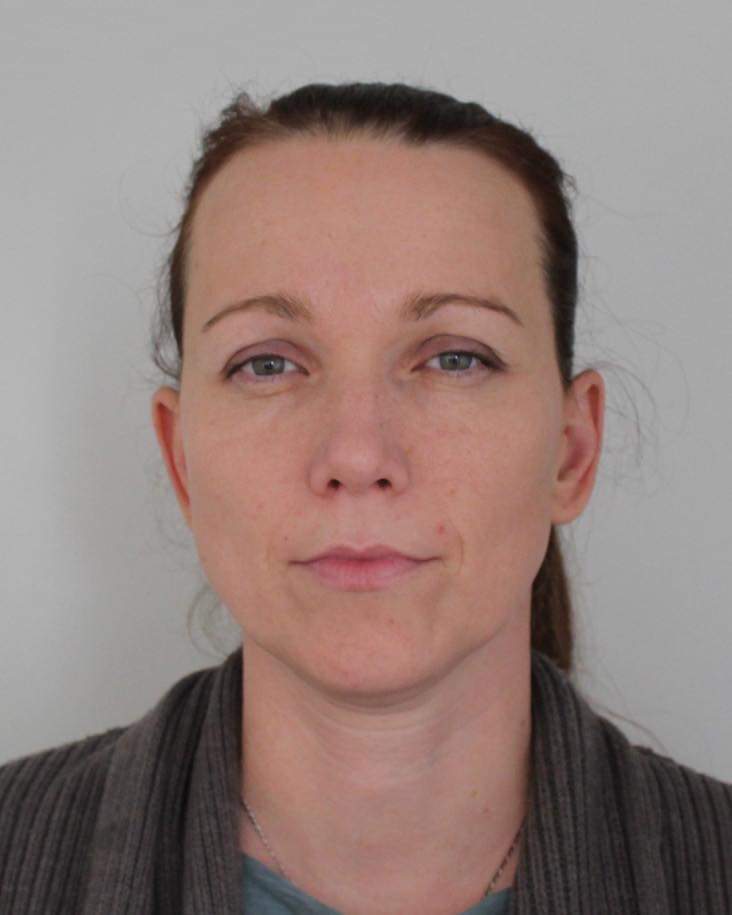 !!!!!!NEZVESTNÁ OSOBA!!!!! / ELTÜNT SZEMÉLY!!!Nadežda O. Vek:39									Kor: 39Štátna príslušnosť: Slovenská					Állami polgárság: SRPopis oblečenia : čierna prešívaná bunda po stehná, šedo-čierny nákrčník, pravdepodobne modré rifle a čierne čižmy.Ruházat leírása: fekete combig leérö kabát, szürkés – fekete sál, kék farmer és fekete csizma.V prípade, že ste nezvestnú osobu videli, prosím neodkladne kontaktujte políciu tel.č. 158 prípadne 112Ha valaki látta az eltünt személyt, kérjük azonnal hívja a rendörséget a 158-as vagy a 112-es telefonszámon.Prosím zostaňte s osobou do príchodu polície. Ďakujeme!!!!! Kérjük maradjanak a szeméjjel a rendörség érkezéséig. Köszönjük!!!